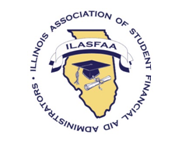 2023-2024The Illinois Association of Student Financial Aid Administrators, Inc.ILASFAA CANDIDATE ACCEPTANCE Name of Candidate: Krystle Riggle Candidate is running for the office of: Treasure-Elect Candidate’s EDUCATION background -- degree, institution, year (year is optional): AGS- Business, Harrison College, 2020 WGU-BA, Finance, Graduation Date 10/2023Candidate’s PROFESSIONAL EXPERIENCE (please list current position first):Director of Financial Aid Coordinator of Financial Aid Payroll Director Payroll/ Benefits Lead Candidate’s PROFESSIONAL ACTIVITIES – years and activities:Crawford County Business Women- 3 years, 2021 Business Woman of the YearILASFAA, 3 years, Membership Co-Chair, 2022 New Professional Award WinnerRobinson High School Athletic Board, Vice-President, 3 years NASFAA member, 3 years What contribution do you envision ILASFAA making to the financial aid profession?Improving the communication between financial aid offices support services and organizations to help ensure that students are making the most of the federal aid that is available. Helping to ensure that financial aid offices understand the ever-changing financial aid process so that students and families can understand how and why aid decisions are made. Creating a strong network for like-minded financial aid officers to communicate and have open conversations. How would you support financial aid professionals as we move into the future for ILASFAA?Continue with all training available to help act as an advocate for financial aid offices, students, and families as they start their post-secondary educations. Ensuring that there is open communication between all members, and supporting each other as the future of financial aid is always changing. Do you have your supervisor’s support and agreement to be a candidate for the 2023-24 Election? Yes, it is currently on file. You are the Future of ILASFAA! THANK YOU FOR YOUR PARTICIPATION IN OUR ILASFAA ELECTIONS!PLEASE RETURN your Candidate Acceptance to: Mary Shaw at mshaw18@depaul.edu by Wed, Jan 25, 2023.